Правила юного пешехода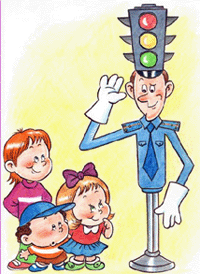 Дорогие ребята!  Находясь в городе, вы каждый день становитесь участниками дорожного  движения. Вы обязаны знать и строго соблюдать Правила дорожного движения. Только так мы   защитим себя от опасности на дороге – дорожно-транспортных происшествий.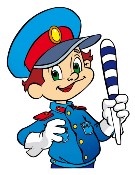 Правила для юного пешехода                              1. Ходи по тротуарам, только с правой стороны.2. Переходи улицу по пешеходному переходу.3. Переходи улицу на зеленый сигнал светофора.4. На красный и желтый сигнал светофора нельзя переходить улицу.5. При переходе дороги посмотри, не ли опасности, нет ли рядом машин.6. Нельзя обходить стоящий автобус – это опасно. Подожди пока автобус отъедет от остановки.7. При переходе улицы посмотрите сначала налево, дойди до середины, потом посмотри направо и продолжи  путь.8. Если переходишь дорогу с малышом, крепко держи его за руку.9. Никогда не перебегай дорогу перед близко идущим автомобилем.10. За городом нужно идти по обочине, навстречу транспортному потоку.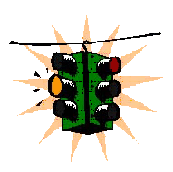 Светофор                                Стоп, машина! Стоп, мотор!  Тормози скорей, шофёр!Красный глаз глядит в упор —Это строгий светофор.Вид он грозный напускает,Дальше ехать не пускает...Обождал шофёр немножко,Снова выглянул  в окошко.Светофор на этот разПоказал  зелёный глаз,Подмигнул и говорит:«Ехать можно, путь открыт!»ПРЕЖДЕ ЧЕМ ПЕРЕЙТИ ДОРОГУ -УБЕДИСЬ В СВОЕЙ БЕЗОПАСНОСТИ!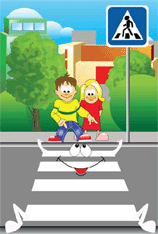 Пешеходный переходВот обычный переход,По нему идет народ.Специальная разметка.«Зеброю» зовется метко!Белые полоски тут,Через улицу ведут!Знак «Пешеходный переход»Где на «зебре» пешеход,Ты на улице найдиИ под ним переходи!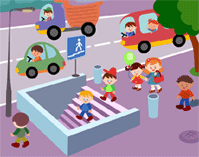 Дорожные знакиГород, в котором с тобой мы живем,Можно но праву сравнить с букварем.Вот она, азбука, – над мостовой.Знаки развешаны над головой.Азбукой улиц, проспектов, дорогГород дает нам все время урок.Азбуку города помни всегда,     Чтоб не случилась с тобою беда.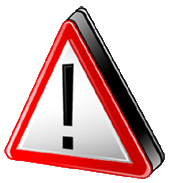 Знаки важные дорожные –Компас взрослых и ребят.Дети, будьте осторожны!Знайте, что нельзя, что можно!Выполняйте непреложно       Все, что знаки говорят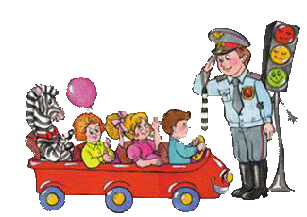 Правильно веди себя на дорогеКак шофер ни тормозит,А машина все скользит.На колесах, как на лыжах,Ближе, ближе, ближе, ближе!Для спасенья есть возможность:Лучший тормоз – осторожность.Жизнь свою поберегите:Перед машиной не бегите.ЗАПРЕЩАЕТСЯ—РАЗРЕШАЕТСЯИ проспекты и бульварыВсюду улицы шумны,Проходи по тротуаруТолько с правой стороны!Тут шалить, мешать народуЗАПРЕЩАЕТСЯБыть примерным пешеходомРАЗРЕШАЕТСЯ...Если едешь ты в трамваеИ вокруг тебя народНе толкаясь, не зевая,Проходи скорей вперед.Ехать «зайцем» как известноЗАПРЕЩАЕТСЯУступать старушке местоРАЗРЕШАЕТСЯ...Если ты гуляешь просто,Все равно в перед гляди,Через шумный перекрестокОсторожно проходи.Переход при красном светеЗАПРЕЩАЕТСЯПри зеленом даже детямРАЗРЕШАЕТСЯ…